Lorain International Association 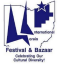 2022 Parade Entry ApplicationParade Date: Sunday, June 26th, 2022Parade Step-off Time: 11:30 amParade Route: Broadway Ave. (Downtown Lorain)Thank you for your interest in participating in the 2022 Lorain International Parade. This is a great opportunity for your group or organization to share your heritage, talents, and pride with our community. The theme of the parade is International, and where possible, units are asked to represent a nationality or culture in colorful displays, costumes, music and especially floats. Please complete the information about your unit on the second page. Read the guidelines for participation and return your application to the address below. You will receive a confirmation and detailed information prior to the parade. Units must meet LIA participating guidelines (detailed on page 3), and your unit leader/main contact must be willing to work closely with the parade chair prior to the event. Commercial companies/businesses/political entries are required to pay an entry fee of $50.00. If your company is a parade sponsor the fee is waived. Contact the parade chair for details. LIA is a volunteer, non-profit organization and monetary donations from participating groups are greatly appreciated. Contributions are tax-deductible. Please make any checks payable to Lorain International Association or LIA. Please complete the application neatly and mail to: LIA Parade Chair Mary Alyce Woltman5416 Coopers Lane, Lorain, OH 44053Or Email your application to info.loraininternational@gmail.comDeadline for all submissions is Friday, June 10th, 2022Late entries will not be guaranteed placement in the parade, or announcements at the grandstand. Information can be found at www.LorainInternational.comPlease indicate which type of unit entry applies: choose all that applyOrganization FloatNationality FloatLIA RoyaltyVisiting Royalty Marching BandFlag UnitJunior Baton CorpsSenior Baton CorpsJunior Drill TeamSenior Drill TeamDrum & Bugle CorpMilitary UnitNoveltyMotorcycle UnitWalking UnitMarching UnitElected Official Antique Car Commercial FloatSports Team Community GroupNon-Profit Organization Community GroupCommercial Business Please type or print neatly.Name of unit: ___________________________________________________________________________________________Nationality/Culture/Ethnic Group represented: _________________________________________________________________Unit Contact Person:______________________________Phone:__________________Email:___________________________Mailing Address for Unit/Group/Organization:_________________________________________________________________City/ State:________________________ Zip Code:___________________ Alt. Phone:_________________________________Description of unit: _______________________________________________________________________________________Drum Major or Field Commander _____________ Length of Unit:________________ # of people in Unit:________ # of Vehicles:__________ Float Motorized? Describe____________________________________________________________Will the unit be playing music? Describe______________________________________________________________________Write a short announcement about your unit, to be read at the grandstand. ____________________________________________________________________________________________________________________________________________________________________________________________________________________________________________________________________________________________________________________________________________________________________Waiver: All groups, units, organizations, businesses, individuals, and others associated with such; participate in the Lorain International Parade at their own risk. Those described above assume all responsibility and liability for all injury and/or damages associated with participating in the Lorain International Parade. Lorain International Association will be held harmless of any circumstance and released from any liability whatsoever in connection with anyone participating in the event described at the Lorain International Parade I have read and accept the LIA 2022 Parade Information and participant Guidelines. Signature of Unit Representative _______________________________________Date___________Lorain International Association 2022 Parade Participant Information and GuidelinesDeadline for application submission: Friday, June 10, 2022Late entries will not be guaranteed placement in the parade, or announcements at the grandstandCommunication: All parade information is sent via email to each unit contact person at the email address provided. It is the responsibility of the contact to respond to all emails to confirm receipt. It is also the responsibility for the unit contact to inform members of the unit as to the details of line-up times, locations and other related information. Approximately one week prior to the parade, detailed information will be sent to the unit contact. Please print the materials and distribute them accordingly. Materials will include unit placement, guidelines, map of the route and related information. Information will also be made available at www.loraininternational.com Weather: The parade will take place rain or shine. Plan for hot temperatures and supply your unit with water. Parade Route: The parade will travel north on Broadway from the staging area, then west on West Erie Avenue and north onto Washington Avenue to disperse. Since the completion of the Broadway Streetscape Project there are 2 medians along the route. Walking and marching units may use either side of Broadway at the split. Street legal motor vehicles will all use the northbound lane at the splits. Specialty units will be decided on a case by case basis by Lorain International Association.Unit Placement: The placement of all parade units is made at the discretion of the parade chair. This decision is based on a number of criteria including but not limited to: size and type. All units are considered important in making a well balanced parade which is entertaining and safe. Nationality Representation: The Lorain International Parade celebrates the many cultures, nationalities and the diversity in and around Lorain County. Parade participants / units are encouraged to represent as such. Be creative! LIA Princesses & Visiting Royalty: No one will be permitted to sit on the roof or hood of any vehicle. Vehicles: Un-bannered vehicles will not be permitted in the parade or staging area. A unit must primarily consist of a float or group of people walking. If approved by the parade chair in advance, a car may lead a unit but it must have signage describing the organization, business or individual. No one will be permitted to sit on the roof or hood of any vehicle. Unsafe activity may result in removal from the parade. Sponsors: If an organization or business is a parade sponsor, the participation fee is waived. Email the parade chair at loraininternational@gmail.com for information on becoming a sponsor. Parade participation fees: All commercial/for-profit groups, elected officials, political candidates and businesses are required to pay a nominal fee of $50.00. This is due at the time of application submission. Unit placement in the parade line-up will not be given until the fee is received. The $50.00 entitles the participant to include a maximum of 4 street legal vehicles in the procession. All groups are also welcome to make an additional donation. All fees are tax deductible. Checks or money orders can be made payable to LIA and mailed to the address indicated on your application. Parade Floats: All floats must have a fire extinguisher on board. People situated on any float or vehicle must be in a sitting position, or secured if standing, while the float is moving. Please note there is a height restriction of 18 feet.Unit Material Distribution: The distribution of printed material is prohibited in the LIA parade. Candy may be passed out by hand to parade viewers, throwing or tossing of candy from floats or vehicles is prohibited. This is to ensure the safety of spectators. Requests to pass out other promotional items need to be approved by the parade chair prior to the parade. Announcements: All units are announced at the reviewing area over a public addressing system. Parade Chair:  Mary Alyce Woltman is the 2022 Lorain International Parade Chairperson.  It is preferred that all contact be via email to loraininternational@gmail.com. If you are unable to email you can call (440) 522-9449, please leave a voicemail. Only vehicles participating in the parade will be allowed in the staging area. Please plan accordingly. 4/2022 Parade guidelines are subject to change.